Ayuntamiento de Puerto del RosarioReferencia:2022/00000118GPRESUPUESTOSProcedimiento:Intervención (DHS)ANEXO DE BENEFICIOS FISCALES EN TRIBUTOS LOCALES PARA ELEJERCICIO 2022.En este anexo se deben incluir de manera detallada los beneficiosfiscales en tributos locales y su incidencia en los ingresos de cada Entidad.En concreto el Anexo de Beneficios Fiscales (ABF) tiene como principalobjetivo cuantificar los beneficios fiscales que afectan a los tributos y asídar cumplimiento al mandato recogido en el artículo 168.1 e) del TRLHL.Con el objetivo de dar cumplimiento a dicho artículo 168.1 e) delTRLHL, se indica el siguiente contenido mínimo:——Delimitación del concepto de beneficio fiscal.El examen de los cambios normativos recientes que pudieran afectary, cuando se dispone de información suficiente, el procedimientopara evaluarlos cuantitativamente.—La clasificación y cuantificación de los beneficios fiscales portributos.1. CONCEPTO DE BENEFICIO FISCALA modo de Ejemplo: Se entiende como la expresión cifrada de ladisminución/aumento de ingresos tributarios que, presumiblemente, seproducirá a lo largo del año, como consecuencia de la existencia deincentivos fiscales/disminuciones de la cuota fiscal, orientados al logro dedeterminados objetivos de política económica y social.Los BF se refieren exclusivamente a los beneficios fiscales del propioMunicipio. Y en todo caso. Los rasgos o condiciones que un determinadoconcepto o parámetro impositivo debe poseer para que se considere quegenera un beneficio fiscal, podrán ser los siguientes:a. Ser un incentivo que, por razones de política fiscal, económica osocial, se integre en el ordenamiento tributario y esté dirigido a undeterminado colectivo de contribuyentes o a potenciar el desarrollode una actividad económica concreta.Documento firmado electrónicamente (RD 1671/2009). La autenticidad de este documento puede ser comprobada medianteel CSV: 14157734214714631757 en https://sede.puertodelrosario.org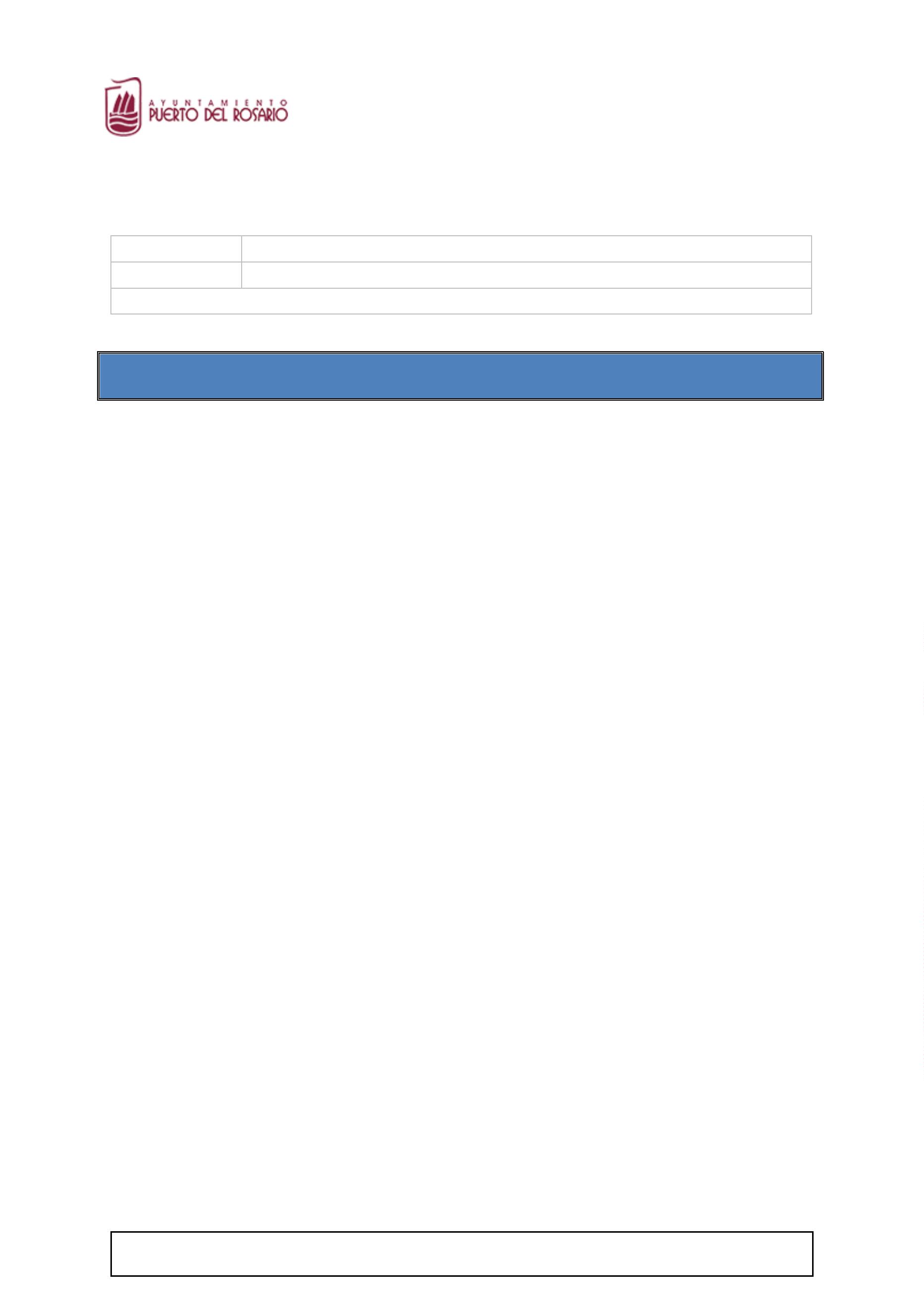 Ayuntamiento de Puerto del Rosariob. Desviarse de forma intencionada respecto a la estructura básica deltributo, entendiendo por ella la configuración estable que respondeal hecho imponible que se pretende gravar.c. Existir la posibilidad legal de alterar el sistema fiscal para eliminar elbeneficio fiscal o cambiar su definición.d. No presentarse compensación alguna del eventual beneficio fiscal enotra figura del sistema fiscalSi bien debe quedar claro, que los Municipios deben reconocer comobeneficios fiscales, en los tributos locales, los incluidos en el artículo 9del TRLHL, y en concreto:1. Los expresamente previstos en las normas con rango de ley o losderivados de la aplicación de los tratados internacionales, yexcepcionalmente, las que establezcan en sus ordenanzas fiscalesen los supuestos expresamente previstos por la ley.23. Las fórmulas de compensación que procedan.. Cuando el Estado otorgue moratorias o aplazamientos en el pago detributos locales a alguna persona o entidad, quedará obligado aarbitrar las fórmulas de compensación o anticipo que procedan enfavor de la entidad local respectiva.No obstante, analizado el documento del Presupuesto, se observaque no constan beneficios fiscales para el presente ejercicio 2022.El AlcaldeDOMINGO JUANJIMENEZ GONZALEZ10/01/20229:48:17AYUNTAMIENTO DEPUERTO DELROSARIODocumento firmado electrónicamente (RD 1671/2009). La autenticidad de este documento puede ser comprobada medianteel CSV: 14157734214714631757 en https://sede.puertodelrosario.org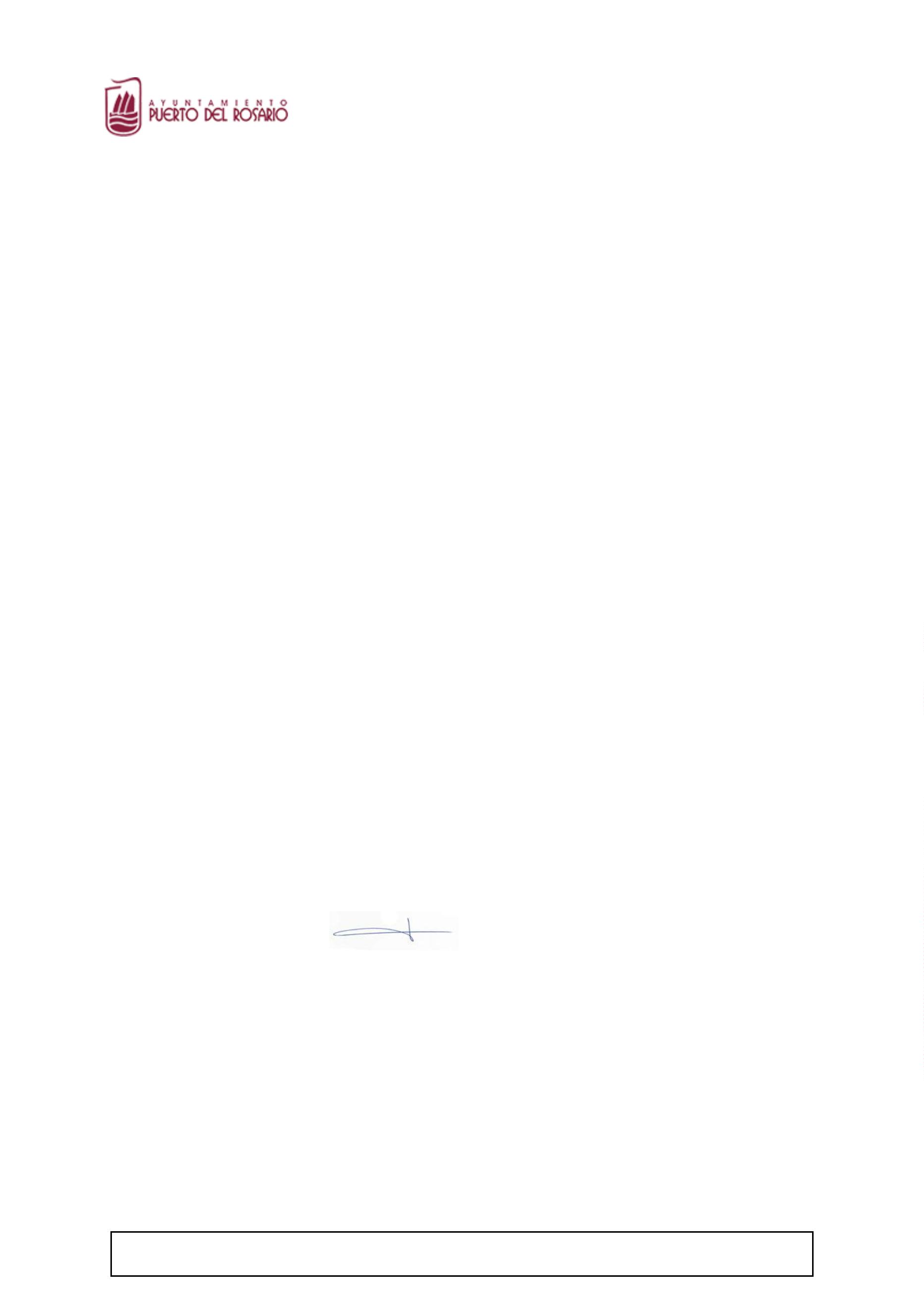 